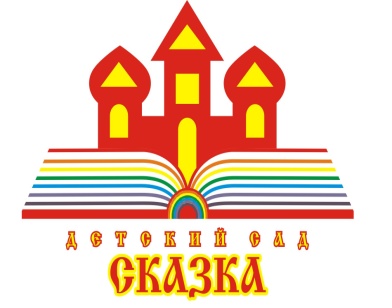 Конспектзанятия по дополнительному образованиюс детьми старшего дошкольного возраста на тему «Сказочные пчёлы»в кружке  «Робик»Автор: Кузнецова Любовь Александровна,   методистг. Кинель2017Тема «Сказочные пчелы»Образовательная область: Познавательное развитиеИнтеграция образовательных областей:познавательное развитие, речевое развитие, социально-коммуникативное развитие, художественно-эстетическое развитие.Цель мероприятия: Формирование навыков конструирования и элементарного программирования, развитие логического мышления и способностей к техническому творчеству. Создание условий для творческой самореализации посредством овладения ЛЕГО-конструирования. Задачи:Формировать у детей устойчивый интерес к конструктивной деятельности, желание экспериментировать, творить, изобретатьЗакрепить навыки и умения элементарного программирования и конструирования с помощью набора LEGOWedo 1.2Развивать мелкую моторику рукиОбогащать активный словарный запас ребенка (улей, нектар, опыление, соты)Учить детей давать аргументированные ответы на вопросы. Необходимое оборудование и материалы: Набор конструктора LEGOWedo 1.2, мультимедийное оборудование, видеофильм «Насекомые» с набора LEGOWedo2.0, собранный конструкторский проект «Сказочные пчелы», схемыМетоды и приемы: Практические: творческая и практическая работа на ноутбуке, игра, конструирование.Наглядные: просмотр видеофильм «Насекомые» с набора LEGOWedo2.0, совместные действия детей и взрослогоСловесные: беседа, обсуждение, отгадывание загадок.Предварительная работа: Цикл игр с конструктором ЛЕГО, конструирование на тему «Мир леса». Дидактические, сюжетно – ролевые и подвижные игры по теме. Чтение художественной литературы.Логика образовательной деятельностиГосударственное бюджетное общеобразовательное учреждение Самарской областиобщеобразовательная школа-интернат среднего общего образования №5с углубленным изучением отдельных предметов «Образовательный центр «Лидер»структурное подразделение детский сад «Сказка»города Кинеля городского округа Кинель Самарской областиДетская деятельностьФормы и методы организации совместной деятельностиДвигательнаяПальчиковая гимнастика «Пчелка с челкой»ИгроваяДидактическая игра «Так или не так»Познавательно-исследовательскаяВидеофильм «Насекомые» с набора LEGOWedo2.0КоммуникативнаяБеседа, ситуативные разговоры, вопросы.МузыкальнаяПрослушивание музыкального приложения к набору LegoWedo 1.2ПродуктивнаяСоставление программы по схеме, конструирование насекомыхВосприятиехудожественной литературы и фольклораРассказывание, чтение, обсуждение№Деятельность воспитателяДеятельность воспитанниковОжидаемые результаты1Здравствуйте ребята! Как рада Вас видеть! Нас в гости к себе пригласили Маша и Максим. Как вы считаете, стоит нам с Вами навестить их?Но сначала нам нужно отгадать загадкуЧто за чудо из чудес?Ведь у нас конструктор есть.Говорят, что помогает, И детей он развивает.Ведь детали в нем любые –Маленькие и большие.И из них мы, без труда, Можем строить все подряд (конструктор ЛЕГО)Дети здороваются с ведущей и отвечают на вопросыСоздание положительного эмоционального настроя и мотивации к предстоящей деятельности. 2Посмотрите на экран, мы пришли в гости к Маше и Максиму. Что видят Маша и Максим?Каких животных они рассматривают? Что их объединяет?Отвечают на вопросы:животных;пчелу, бабочку, летучую мышь;они собирают нектарУмение устанавливать взаимосвязи3Ребята хотите  поиграть в игру под названием «Так или не так»Пчелы живут большими дружными семьями, но и есть пчелы одиночкиУ пчел сильные крылья, поэтому ветер и дождь им нипочемПчелы переносят пыльцу с одного цветка на другойУ пчел четыре лапкиМед не только вкусный, но еще и полезныйПасечником называют человека, который ухаживает за пчеламиОтвечают на вопросыТакТакТакНе такТактакЗакрепить знания о пчелах4Ребята, а рядом с какими животными живут  пчелы? Давайте мы их сделаем из конструктораРебята отвечают на вопрос и конструируют животных. Закрепить умения конструировать.5Смотрите ребята Маша и Максим прислали нам схему?Ребята с интересом рассматривают схему. Программируют программу по заданной схеме. Закрепить навыки программированияРебята давайте посмотрим, что у Вас получилось?Ребята запускают программу, наблюдают за движением пчелы, сравнивают движение пчелы с составленной программойУмение анализировать и делать выводы6Пальчиковая гимнастика «Пчелка с челкой»: Как хорошо быть пчелкой (пчела)С веселой рыжей челкой (показать челку на лбу)И перед всем народом(человечек)Своим гордится медом(миска)Дети выполняют движения, повторяя их за воспитателем, в соответствии с текстом считалочкиРазвивается мелкая моторика рук7Воспитатель подводит итог занятия, задает вопросы детям.Ребята Вы достигли желаемого результата?Дети сообщают, что они узнали на сегодняшнем занятии и отвечают на вопросы воспитателя.Выработать навыки контролирования своей деятельности